Statistics and Probability Revision Statistics and Probability Revision Statistics and Probability Revision Statistics and Probability Revision Statistics and Probability Revision 3(a)(a)(b)(b)(b)(b)The frequency table shows the number of different sizes of shoes sold across a week.The frequency table shows the number of different sizes of shoes sold across a week.Chloe asked a number of students to choose their favourite fruit.  The pie chart (not drawn to scale) shows this information. Chloe asked a number of students to choose their favourite fruit.  The pie chart (not drawn to scale) shows this information. Chloe asked a number of students to choose their favourite fruit.  The pie chart (not drawn to scale) shows this information. Chloe asked a number of students to choose their favourite fruit.  The pie chart (not drawn to scale) shows this information. (i) Write down the modal shoe size.(ii) Work out the total number of pairs of shoes sold.(iii) Calculate the mean shoe size.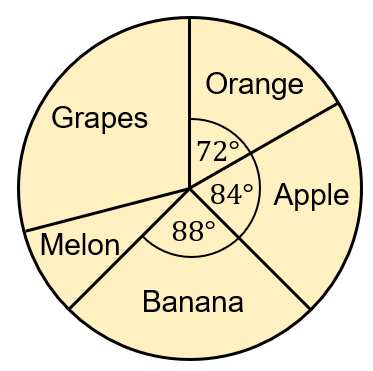 (i) 18 students chose orange as their favourite fruit. How many students chose banana?(ii) 27 students chose grapes. Work out the size of the pie chart angle for grapes.(i) 18 students chose orange as their favourite fruit. How many students chose banana?(ii) 27 students chose grapes. Work out the size of the pie chart angle for grapes.(c)(c)(d)(d)(d)(d)The heights of 50 plants are measured and recorded in a grouped frequency table.The heights of 50 plants are measured and recorded in a grouped frequency table.40 children were asked whether they have a brother(B) or sister(S). Of the 40 children, 11 have both a brother and a sister, 8 have only a sister, and 15 have neither a brother or a sister.40 children were asked whether they have a brother(B) or sister(S). Of the 40 children, 11 have both a brother and a sister, 8 have only a sister, and 15 have neither a brother or a sister.40 children were asked whether they have a brother(B) or sister(S). Of the 40 children, 11 have both a brother and a sister, 8 have only a sister, and 15 have neither a brother or a sister.40 children were asked whether they have a brother(B) or sister(S). Of the 40 children, 11 have both a brother and a sister, 8 have only a sister, and 15 have neither a brother or a sister.(i) Write down the modal class.(ii) Calculate an estimate for the mean height.(i) Write down the modal class.(ii) Calculate an estimate for the mean height.40 children were asked whether they have a brother(B) or sister(S). Of the 40 children, 11 have both a brother and a sister, 8 have only a sister, and 15 have neither a brother or a sister.40 children were asked whether they have a brother(B) or sister(S). Of the 40 children, 11 have both a brother and a sister, 8 have only a sister, and 15 have neither a brother or a sister.40 children were asked whether they have a brother(B) or sister(S). Of the 40 children, 11 have both a brother and a sister, 8 have only a sister, and 15 have neither a brother or a sister.40 children were asked whether they have a brother(B) or sister(S). Of the 40 children, 11 have both a brother and a sister, 8 have only a sister, and 15 have neither a brother or a sister.(i) Write down the modal class.(ii) Calculate an estimate for the mean height.(i) Write down the modal class.(ii) Calculate an estimate for the mean height.(i) Complete the Venn diagram.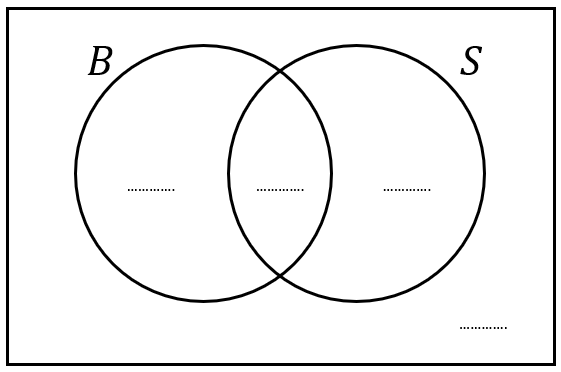 (ii) A child is chosen at random. Find the probability that the child chosen has a brother.(iii) Find (ii) A child is chosen at random. Find the probability that the child chosen has a brother.(iii) Find (ii) A child is chosen at random. Find the probability that the child chosen has a brother.(iii) Find 